POISSON KOINOBORI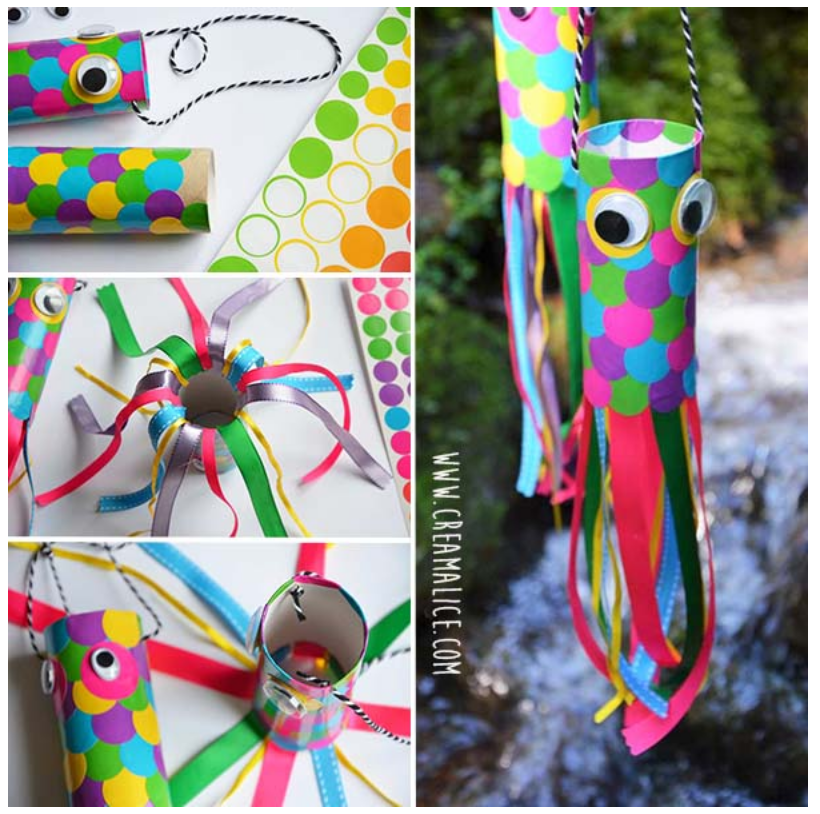 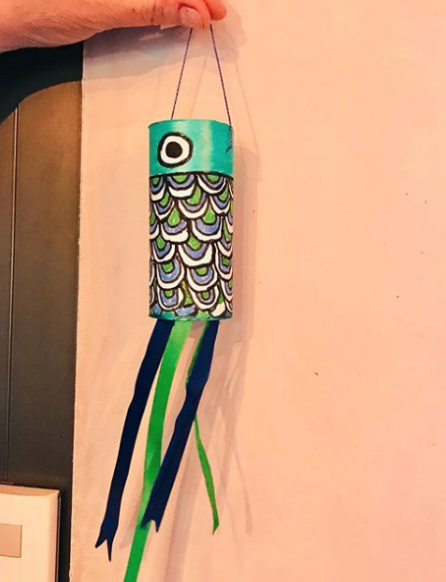 